ТЕРРИТОРИАЛЬНАЯ ИЗБИРАТЕЛЬНАЯ КОМИССИЯКУЩЕВСКАЯРЕШЕНИЕОб Информации о проведении в 2017 году Дня молодого избирателя в муниципальном образовании Кущевский районЗаслушав информацию председателя территориальной избирательной комиссии Кущевская В.М.Тернового о проведении Дня молодого избирателя в муниципальном образовании Кущевский район, территориальная избирательная комиссия Кущевская РЕШИЛА: 1. Принять к сведению Информацию о проведении в 2017 году Дня молодого избирателя в муниципальном образовании Кущевский  (прилагается).2. Разместить настоящее решение на сайте территориальной избирательной комиссии Кущевская в информационно-телекоммуникационной сети Интернет.Приложениек решению территориальной избирательной комиссии Кущевскаяот 31 марта 2017 г. № 40/158Информацияо проведении в 2017 году Дня молодого избирателяв муниципальном образовании Кущевский районВ соответствии с постановлением Центральной избирательной комиссии Российской Федерации от 28 декабря 2007 года № 83/666-5 «О проведении Дня молодого избирателя», постановлением избирательной комиссии Краснодарского края от 24 января 2017 года № 4/49-6  «О проведении Дня молодого избирателя в Краснодарском крае» территориальная избирательная комиссия Кущевская решением от 27 января 2017 года № 38/148 утвердила план мероприятий, посвященных Дню молодого избирателя в Кущевском районе. Мероприятия, приуроченные ко Дню молодого избирателя, проведены территориальной избирательной комиссией Кущевская во взаимодействии управлением образования, управлением культуры и отделом по делам молодежи администрации муниципального образования Кущевский район. Все мероприятия ко Дню молодого избирателя были посвящены предстоящим 10 сентября 2017 года выборам депутатов Законодательного Собрания Краснодарского края шестого созыва. Проведению мероприятий предшествовала организационная работа: проведено совещание по участию в мероприятиях депутатов Совета муниципального образования Кущевский район и молодых депутатов района под руководством председателя Совета муниципального образования Кущевский район И.А.Гузева, совещание со специалистами сельских поселений по работе с молодежью.1 февраля на сайте территориальной избирательной комиссии Кущевская в сети Интернет размещено обращение председателя комиссии к молодым и будущим избирателям, в газету «Вперед» направлена информацию о целях проведения мероприятий, приуроченных ко Дню молодого избирателя. 6 февраля 2017 года отделом по работе с молодёжью МУК МЦБ совместно с председателем территориальной избирательной комиссии Кущевская  Владимиром Терновым среди учащихся Ленинградского технического колледжа проведен круглый стол «Учись быть гражданином».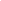 На мероприятии была затронута тема выборов, учащиеся работали с заданием «Поиск информации» по изучению текста Конституции РФ.В ходе предложенной библиотекарем игры по составлению названий законов, определению стадий избирательного процесса, структуры избирательных комиссий на федеральном уровне и при выборе Президента РФ, определению качеств кандидатов в депутаты участники смогли выяснить, готовы ли они к будущему участию в выборах.Ребята, разделившись на 3 группы, работали с карточками, в которых были зашифрованы слова, связанные с правовыми процессами. Все отлично справились с заданием, угадав слова, объяснили их значение.Из выступления Владимира Михайловича учащиеся узнали о выборной системе в России, о правах и обязанностях, прописанных в Конституции РФ, о предстоящих выборах в сентябре 2017 года депутатов Законодательного Собрания Краснодарского края.Владимир Михайлович призвал ребят быть активными и следовать девизу «Если не вы меняете мир, его меняют другие!».6 февраля 2017 года на базе Межпоселенческой центральной библиотеки состоялась очередная встреча лидеров общеобразовательных организаций Кущёвского районаи семинар старших вожатых школ. Повестка мероприятия, как всегда, была обширна и содержательна.В рамках мероприятий, приуроченных ко Дню молодого избирателя, участники встретились с председателем территориальной избирательной комиссии Кущевская В.М.Терновым  и подискутировали на тему  «Участие в выборах долг или право?» Лидеры школ пришли к выводу: «Будет ли гражданин участвовать в выборах, зависит от его гражданского воспитания, уровня патриотизма, чувства гражданского долга. Выборы для молодёжи – это один из способов сделать Россию лучше, внести свою лепту в историю страны, выразить своё мнение, как многие говорят «исполнить свой гражданский долг».7 февраля 2017 года в «День открытых дверей» в рамках комплекса мероприятий, приуроченных ко Дню молодого избирателя, территориальную избирательную комиссию Кущевская посетили учащиеся старших классов МАОУ СОШ № 6 имени С.Т.Куцева.Председатель территориальной комиссии Владимир Терновой рассказал ребятам о составе комиссии, порядке её формирования и работы, проводимых комиссией избирательных кампаниях и действующих в Российской Федерации избирательных системах, о предстоящих в 2017 году выборах депутатов Законодательного Собрания Краснодарского края и изменениях законодательства об этих выборах. Системный администратор ГАС "Выборы" Ирина Габова рассказала о применяемых на выборах комплексах обработки избирательных бюллетеней (КОИБ). Будущие избиратели смогли принять участие в тестовом голосовании с использованием КОИБ. Учащимся был показан фильм о государственной автоматизированной системе «Выборы» (ГАС «Выборы»). Кроме учащихся СОШ № 6 ТИК Кущевская с экскурсией посетили представители школ № 5, 16, 23. 15 февраля 2017 года на базе МАОУ СОШ №1 прошла конференц-встреча молодых и будущих избирателей с председателем ТИК Кущевская  В.М.Терновым.В ходе встречи Владимир Михайлович высказал свою позицию по вопросу участия молодежи в выборах, рассказал о том, что 10 сентября 2017 года состоятся выборы 70 депутатов Законодательного Собрания Краснодарского края по смешанной избирательной системе, об избирательных правах граждан, об участии учащихся школы в проводившейся территориальной избирательной комиссией Кущевская интернет-викторине по избирательному праву, о том, что избирательная комиссия Краснодарского края традиционно в рамках Дня молодого избирателя проводит с 13 по 17 февраля для молодых и будущих избирателей Краснодарского края интернет-викторину на знание избирательного законодательства, истории выборов и парламентаризма в России и призвал активно участвовать в ней.В заключении Владимир Михайлович ответил на поступившие вопросы.16 февраля в библиотеке ДК села Ильинского состоялся Час молодого избирателя «Вызывает интерес избирательный процесс».  Открыла и вела мероприятие заведующая библиотекой Е.А.Финько.В увлекательной форме с помощью интерактивной презентации старшеклассники МБОУ СОШ № 3 им. Адаменко И. Д.  узнали о выборах, как неотъемлемом элементе демократии и способе формирования органов государственной власти и местного самоуправления. Виртуально перенеслись в Римскую республику V- I века до н. э. и познакомились с происхождением слова «кандидат». Познакомились с особенностями избирательного права и избирательного процесса.О деятельности избирательных комиссий ребята узнали из рассказа председателя участковой избирательной комиссии Ильинского сельского поселения  Галины Тимофеевны Фомичёвой.После просмотра видеоролика о деятельности депутатов ЗСК, будущие избиратели ответили на вопросы анкеты молодого избирателя, в форме беседы - диалога получили исчерпывающие ответы на все интересующие их вопросы.Избирательная комиссия Краснодарского края традиционно в рамках Дня молодого избирателя проводит для молодых и будущих избирателей Краснодарского края интернет-викторины на знание избирательного законодательства, истории выборов и парламентаризма в России.В соответствии с решением территориальной избирательной комиссии Кущевская от 27 января 2017 года № 38/150 «О проведении интернет – викторины по избирательному праву» территориальная избирательная комиссия Кущевская проводила в период с 6 по 10 февраля интернет – викторину по избирательному праву (далее – Интернет-викторина). Ежедневно в 16.00 часов на сайте ТИК в сети интернет размещались вопросы, объединенные в тематические блоки.К участию в Интернет - викторине допускались молодые (в возрасте до 35 лет) и будущие избиратели – посетители сайта территориальной избирательной комиссии Кущевская. Участникам Интернет - викторины необходимо было отправить письмо на электронный адрес территориальной избирательной комиссии Кущевская 23t027@mail.ru с ответом на вопросы Интернет - викторины, в котором указать сведения о себе: фамилия, имя, отчество, возраст, телефон и адрес электронной почты. Возможностью проверить свои правовые знания, приняв участие в Интернет - викторине, воспользовались более 200 посетителей сайта территориальной избирательной комиссии Кущевская. Из 205 ответов на вопросы Интернет  - викторины, присланных ее участниками на электронный адрес территориальной избирательной комиссии Кущевская, к рассмотрению принято 187 ответов, поступивших в сроки, установленные Положением о проведении Интернет - викторины, утвержденным решением территориальной избирательной комиссии Кущевская.На основании протокола заседания конкурсной комиссии по подведению итогов проведения Интернет - викторины территориальная избирательная комиссия Кущевская признала победителями интернет-викторины по избирательному праву и наградила победителей Интернет-викторины в соответствии с присужденными призовыми местами:дипломом I степени – Маркарову Полину Эдуардовну, 11 мая 2003 года рождения, место жительства: станица Кущевская;дипломом I степени – Розумняк Анастасию Андреевну, 9 сентября 2000 года рождения, место жительства: х. Знамя Коммунизма;дипломом I степени – Марченко Лилию Алексеевну, 14 декабря 2002 года рождения, место жительства: ст-ца Кущевская;дипломом I степени – Ермоленко Дмитрия Алексеевича, 10 января 2002 года рождения, место жительства: с. Красное;дипломом I степени – Воробьеву Аллу Владимировну, 6 декабря 1999 года рождения, место жительства: пос. Первомайский;дипломом II степени – Мясникову Анну Сергеевну, 15 февраля 2001 года рождения, место жительства: пос. Первомайский;дипломом II степени – Доброниченко Карину Николаевну, 11 июня 1999 года рождения, место жительства: с. Красное;дипломом II степени – Присядеву Виолетту Илларионовну, 19 августа 2000 года рождения, место жительства: пос. Первомайский;дипломом II степени – Куленко Кристину Александровну, 1 января 2001 года рождения, место жительства: ст-ца Кущевская;дипломом III степени – Минко Акима Юрьевича, 26 января 2000 года рождения, место жительства: пос. Первомайский;дипломом III степени – Мирошниченко Карину Витальевну, 13 апреля 1999 года рождения, место жительства: х. Красное;дипломом III степени – Бибик Екатерину Вячеславовну, 2 декабря 2000 года рождения, место жительства: ст-ца Кущевская;Кроме этого члены комиссии отметили активное участие в интернет-викторине по избирательному праву учащихся общеобразовательных школ № 7 и 10.Традиционно в рамках Дня молодого избирателя с 13 по 20 февраля для молодых и будущих избирателей молодые депутаты муниципального образования Кущевский район Евгений Фирсов, Ольга Желудкова, Евгений Мирошниченко, Эвелина Кравченко, Сергей Новожилов, Иван Майгур при участии наставника Ивана Чернышева в учебных заведениях района МАОУ СОШ № 1, № 5, № 6, № 16; СКГТК, медицинском колледже провели конференц-встречи с молодежью «Учись быть гражданином». В ходе встреч молодые парламентарии рассказали об истории парламентаризма, участии молодежи в выборах, о предстоящих 10 сентября 2017 года  выборах  депутатов Законодательного Собрания Краснодарского края по смешанной избирательной системе, об избирательных правах граждан. Акция направлена на формирование у молодых людей гражданской ответственности, повышение уровня информированности молодых избирателей о выборах, их правовой и электоральной культуры.  По словам детей мероприятия, организованные в рамках Дня молодого избирателя, помогают не только донести до сознания молодых людей важность участия в общественно-политической жизни, но и подготовить их к реализации своих избирательных прав. 17 февраля 2017 года прошел и круглый стол на базе СОШ №30 (учащиеся 9, 10, 11–х классов), который подготовили и провели депутаты Муниципального образования Кущёвский район: Мирошниченко Евгений Викторович – депутат Кущёвского сельского поселения, Чернышов Иван Иванович – депутат Совета Кущевского сельского поселения Кущевского района. Заведующая отделом по работе с молодёжью Межпоселенческой центральной библиотеки – Любовь Маркарова провела развлекательно-информационный блок – правовую викторину «Знаете ли Вы избирательное право?». Ребята проявили активность в игре «Собери пословицы», «Разгадай слово», закрепили услышанное, ответив на вопросы ведущей. 20 февраля  в Кущевском медицинском колледже в рамках месячника молодого избирателя состоялся круглый стол по вопросам реализации права избирать и быть избранным. В нем приняли участие председатель Совета муниципального образования Кущевский район И.А. Гузев и молодой депутат Кущевского сельского поселения Э.Ю. Кравченко.  Эта встреча стала продолжением ряда мероприятий по повышению электоральной активности молодежи, которые прошли в феврале текущего года во всех образовательных учреждениях.В рамках круглого стола участники обсудили причины аполитичности молодежи, нежелания участвовать в выборах, недоверия к избирательному процессу. Собравшиеся отметили, что реализация права голосовать является важным моментом, необходимым и обязательным.21 марта в районном Центре культуры и творчества муниципального образования Кущёвский район прошел заключительный этап политической игры для неравнодушной молодежи «Правовой калейдоскоп». Игра проведена в соответствии с решением территориальной избирательной комиссии Кущевская от 27 января 2017  года № 38/149.В начале мероприятия председатель территориальной избирательной комиссии Кущевская Владимир Терновой вручил дипломы и памятные подарки победителям и призерам интернет - викторины, которую территориальная комиссия проводила в феврале 2017 года.Игра «Правовой калейдоскоп» в муниципальном образовании началась также в феврале с формирования команд в учебных заведениях и проводилась  в рамках подготовки к предстоящим выборам депутатов Законодательного Собрания Краснодарского края шестого созыва в целях формирования у молодежи активной гражданской позиции, приобщения молодежи к изучению правовых знаний, воспитанию политической культуры и электоральной активности потенциальных избирателей, а так же ознакомления с политической ситуацией в стране и на Кубани.Шесть команд учебных заведений представляли молодежные политические партии. Каждой команде необходимо было подготовить презентацию команды (партии): видеоролик, выступление группы поддержки, агитационные материалы и предстояло ответить на 10 вопросов из области избирательного права и истории выборов. В третьем туре игры звучали обращения лидеров партий к избирателям на тему «Если я буду депутатом Законодательного Собрания Краснодарского края».Ответы будущих избирателей оценивало жюри, в состав которого вошли члены ТИК Кущевская, представители управления образованием, управления культуры и отдела по делам молодежи администрации муниципального образования Кущевский район, молодой депутат Совета муниципального образования Кущевский район.По итогам мероприятия команда «Российская экологическая партия «Эколайф» средней школы № 16 заняла первое место, команда «Партия Великой Нации» средней школы № 23 – второе место, а команда «Эверест» средней школы № 6 - третье место. Командам были вручены дипломы и памятные призы.Кроме этого в 9-11-х классах школ прошли уроки обществознания по теме "Избирательное право", участниками которого стали 1220 учащихся, классные часы «Будущий избиратель должен знать…» и другие мероприятия. Учреждениями культуры проводились выставочные мероприятия по вопросам организации и проведения выборов, выставки книжных изданий, посвященных избирательному праву и избирательному процессу и работе с молодыми избирателями, круглые столы, диспуты, беседы, викторины по избирательному праву и иные мероприятия, направленные на повышение политической культуры и электоральной активности молодежи. Так с 01.02. по 26.02.17 г. в МУК «Межпоселенческая центральная библиотека» экспонировалась книжно-иллюстративная выставка «Выборы: общество и власть». На выставке была представлена информация об избирательной системе в РФ, раскрыты некоторые аспекты из истории выборов в Российской Федерации, а так же приведен опыт зарубежных стран. Территориальной избирательной комиссией Кущевская изготовлено и распространено в ходе мероприятий более 650 памяток молодому и будущему избирателю.Всего в рамках мероприятий, приуроченных к празднованию Дня молодого избирателя, со 1 по 26 февраля 2017 года в муниципальном образовании Кущевский район было проведено более 40 наименований мероприятий, участниками которых стали более 8000 молодых и будущих избирателей.от 31 марта 2017 г.№ 40/158Председатель территориальной избирательной комиссииВ.М.ТерновойСекретарь территориальной 
избирательной комиссииЛ.Н.Старченко